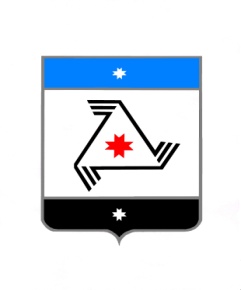 РЕШЕНИЕСовет депутатовмуниципального образования «Балезинский район» «Балезино ёрос» муниципал кылдытэтысь депутатьёслэн КенешсыПроект                                                                                                                             Об утверждении регламента Молодежного парламентапри Совете  депутатов муниципального образования "Балезинский район"В целях формирования у молодежи правовой и политической культуры, приобщения ее к парламентским формам защиты своих интересов и прав, содействия развитию общественной активности, обеспечения участия молодых граждан в решении социальных проблем, руководствуясь Законом Удмуртской Республики от 29.12.2005 N 79-РЗ «О государственной молодежной политике в Удмуртской Республике», Совет депутатов муниципального образования «Балезинский район» РЕШИЛ:1. Решение Совета депутатов муниципального образования «Балезинский район» «Об утверждении Регламента Молодёжного парламента при Совете депутатов муниципального образования «Балезинский район» от 28 апреля 2016 года №37-275 считать утратившим силу.2. Утвердить Регламент Молодежного парламента при Совете депутатов муниципального образования «Балезинский район» (прилагается).3. Опубликовать настоящее решение на официальном сайте муниципального образования «Балезинский район» в сети интернет balezino.udmurt.ruПредседатель Совета депутатовМуниципального образования«Балезинский район»                                                                   Н.В. БабинцевПроект решения вносит:Глава муниципального образования«Балезинский район»                                                              Ю.В. НовойдарскийСогласовано:Заместитель главы Администрациипо социальным вопросам                                                          Е.А. КасимоваИ.о. начальникаотдела по делам молодежи                                                       И.А. МаксимоваНачальник правового отдела                                                    Г.А. КасимоваРуководитель Аппарата                                                            А.В. ПеревощиковУтвержденрешением  Совета депутатов муниципального образования «Балезинский район»                                                                               от «__» _____ 20__ г. №  __ РЕГЛАМЕНТМолодежного парламента при Совете депутатов муниципального образования «Балезинский район»Раздел IОБЩИЕ ПОЛОЖЕНИЯГлава 1. ОБЩИЕ ВОПРОСЫ ДЕЯТЕЛЬНОСТИ МОЛОДЕЖНОГО ПАРЛАМЕНТАПРИ СОВЕТЕ ДЕПУТАТОВ МУНИЦИПАЛЬНОГО ОБРАЗОВАНИЯ"БАЛЕЗИНСКИЙ РАЙОН"Статья 1. Правовые основы деятельности Молодежного парламента при Совете депутатов МО "Балезинский район"1. Молодежный парламент формируется при Совете депутатов МО "Балезинский район" (далее - Молодежный парламент) и является коллегиальным и консультативно-совещательным органом при Совете депутатов МО "Балезинский район".2. Молодежный парламент в своей деятельности руководствуется Конституцией Российской Федерации, федеральными законами, Конституцией Удмуртской Республики, законами Удмуртской Республики, иными нормативными правовыми актами Удмуртской Республики, Положением о Молодежном парламенте (далее - Положение) и настоящим регламентом.3. Настоящий регламент в соответствии с Положением устанавливает порядок организации и деятельности Молодежного парламента.4. Соблюдение настоящего регламента является обязанностью членов Молодежного парламента, а также лиц, участвующих в деятельности и заседаниях Молодежного парламента.Статья 2. Форма работы, участники и правомочность заседаний Молодежного парламента1. Основной формой работы Молодежного парламента являются сессии, на которых решаются вопросы, отнесенные к ведению Молодежного парламента. Заседания Молодежного парламента проводятся в соответствии с планом работы Молодежного парламента.2. Сессия Молодежного парламента правомочна, если на ней присутствует более половины от установленного числа членов Молодежного парламента.3. Для предварительного обсуждения повестки дня сессии, порядка ее работы и других вопросов, связанных с организацией проведения сессии Молодежного парламента, проводятся заседания Президиума.4. Заседания Молодежного парламента являются открытыми.5. На сессии Молодежного парламента вправе присутствовать Глава муниципального образования «Балезинский район», депутаты Совета депутатов МО «Балезинский район», представители органов государственной власти Удмуртской Республики, органов местного самоуправления, иные приглашенные лица.Раздел IIСТРУКТУРА МОЛОДЕЖНОГО ПАРЛАМЕНТАГлава 2. СТРУКТУРА МОЛОДЕЖНОГО ПАРЛАМЕНТА.ПРЕДСЕДАТЕЛЬ МОЛОДЕЖНОГО ПАРЛАМЕНТА.ЗАМЕСТИТЕЛЬ ПРЕДСЕДАТЕЛЯ МОЛОДЕЖНОГО ПАРЛАМЕНТАСтатья 3. Структура Молодежного парламента1. Молодежный парламент формируется сроком на два года на общественных началах.2. Структуру Молодежного парламента составляют:1) председатель и заместитель председателя Молодежного парламента;2) президиум Молодежного парламента (далее - президиум);3) комитеты Молодежного парламента (далее - комитеты);3. Руководство деятельностью Молодежного парламента осуществляет председатель Молодежного парламента, а в отсутствие председателя - уполномоченный председателем заместитель.4. Молодежный парламент избирает одного заместителя председателя Молодежного парламента.Статья 4. Председатель Молодежного парламента и его заместитель1. Председатель Молодежного парламента избирается из числа членов Молодежного парламента открытым голосованием по представлению Председателя Совета депутатов муниципального образования "Балезинский район". Кандидат считается избранным на должность председателя Молодежного парламента, если в результате голосования он получил большинство голосов от установленного числа членов Молодежного парламента.2. Председатель Молодежного парламента подотчетен Молодежному парламенту и президиуму.3. Кандидаты для избрания на должность председателя Молодежного парламента выступают перед Молодежным парламентом в алфавитном порядке с основными положениями программы предстоящей деятельности длительностью до 10 минут. Время, предоставляемое для ответов на вопросы, до 15 минут. Для обсуждения кандидатур отводится время до 20 минут.4. Каждый член Молодежного парламента имеет право задавать вопросы кандидату, высказывать свое мнение по представленной им программе, агитировать "за" или "против" выдвинутой кандидатуры. Председатель Совета депутатов муниципального образования "Балезинский район" вправе задавать вопросы кандидату для избрания на должность председателя Молодежного парламента, высказывать свое мнение по представленному кандидату и по представленной им программе.5. Обсуждение кандидатур прекращается по решению Молодежного парламента, принятому большинством голосов от числа присутствующих на заседании членов Молодежного парламента.6. В случае если Председателем Совета депутатов муниципального образования "Балезинский район" представлен один кандидат и он не набрал требуемого для избрания числа голосов, проводится повторное избрание с представлением нового кандидата Председателем Совета депутатов муниципального образования "Балезинский район".7. В случае если на должность председателя Молодежного парламента было выдвинуто более двух кандидатов и ни один из них не набрал требуемого для избрания числа голосов, проводится повторное голосование по двум кандидатам, получившим наибольшее число голосов. Избранным из двух кандидатов на должность председателя Молодежного парламента считается кандидат, получивший в результате голосования большинство голосов.8. Председатель Молодежного парламента может быть освобожден от должности Молодежным парламентом открытым голосованием.9. Вопрос об освобождении от должности председателя Молодежного парламента может инициировать группа членов Молодежного парламента численностью не менее одной трети от установленного числа членов Молодежного парламента. Председатель Совета депутатов муниципального образования "Балезинский район", президиум Совета депутатов муниципального образования «Балезинский район», председатель постоянной комиссии Совета депутатов муниципального образования «Балезинский район» могут инициировать вопрос об освобождении от должности председателя Молодежного парламента.10. При рассмотрении вопроса об освобождении от должности председателя Молодежного парламента ему должно быть предоставлено слово для выступления.11. Решение об освобождении от должности председателя Молодежного парламента принимается большинством голосов от установленного числа членов Молодежного парламента.12. Полномочия председателя Молодежного парламента могут быть прекращены досрочно в случаях:1) письменного заявления о сложении полномочий;2) прекращения полномочий члена Молодежного парламента;3) инициативы группы членов Молодежного парламента численностью не менее одной трети от установленного числа членов Молодежного парламента;4) инициативы Председателя Совета депутатов муниципального образования " Балезинский район", президиума Совета депутатов муниципального образования «Балезинский район», председателя постоянной комиссии Совета депутатов муниципального образования «Балезинский район»;5) в случае смерти.13. Полномочия председателя Молодежного парламента прекращаются досрочно по основанию, предусмотренному пунктом 1 части 12 настоящей статьи с момента поступления в Молодежный парламент письменного заявления председателя Молодежного парламента об отставке по собственному желанию. Заявление председателя Молодежного парламента об отставке по собственному желанию доводится до сведения членов Молодежного парламента.14. Полномочия председателя Молодежного парламента прекращаются досрочно по основаниям, предусмотренным пунктами 2 - 4 части 12 настоящей статьи, с момента решения Молодежного парламента о досрочном прекращении полномочий председателя Молодежного парламента.15. Решение о досрочном прекращении полномочий председателя Молодежного парламента по основанию, предусмотренному пунктом 4 части 12 настоящей статьи, принимается Молодежным парламентом тайным голосованием большинством голосов от установленного числа членов Молодежного парламента.16. Полномочия председателя Молодежного парламента по основанию, предусмотренному пунктом 2 части 12 настоящей статьи, прекращаются досрочно с момента прекращения полномочий его как члена Молодежного парламента в порядке, предусмотренном статьей 18 настоящего регламента.17. Председатель Молодежного парламента представляет Молодежному парламенту кандидатуры из числа членов Молодежного парламента для избрания на должность заместителя председателя Молодежного парламента.18. Полномочия заместителя председателя Молодежного парламента могут быть прекращены досрочно в том же порядке, что и у председателя Молодежного парламента.19. Выступление кандидатов на должность заместителя председателя Молодежного парламента и обсуждение их кандидатур осуществляется в порядке, предусмотренном регламентом для избрания председателя Молодежного парламента.20. Избрание заместителя председателя Молодежного парламента проводится открытым голосованием большинством голосов от установленного числа членов Молодежного парламента.21. В случае если единственный кандидат на должность заместителя председателя Молодежного парламента в результате голосования не получил требуемого для избрания числа голосов, председатель Молодежного парламента проводит новое представление с последующим обсуждением и голосованием.Статья 5. Полномочия председателя Молодежного парламента1. Председатель Молодежного парламента:1) созывает сессии Молодежного парламента и председательствует на них;2) ведет сессии Молодежного парламента и заседания президиума Молодежного парламента;3) осуществляет общее руководство подготовкой вопросов, подлежащих рассмотрению Молодежным парламентом;4) подписывает решения Молодежного парламента, решения президиума Молодежного парламента, протоколы заседаний Молодежного парламента, протоколы заседаний президиума Молодежного парламента;5) организует обеспечение членов Молодежного парламента необходимыми информационными и аналитическими материалами;6) координирует работу комитетов;7) распределяет обязанности между членами президиума Молодежного парламента (заместителем председателя и председателем комитетов);8) созывает президиум Молодежного парламента и руководит его работой, предварительно обобщая предложения комитетов;9) представляет Молодежному парламенту кандидатуры для избрания на должности заместителя председателя и председателей комитетов;10) представляет Молодежный парламент внутри Балезинского района и за его пределами.Глава 3. ПРЕЗИДИУМ, КОМИТЕТЫ МОЛОДЕЖНОГО ПАРЛАМЕНТАСтатья 6. Президиум Молодежного парламента1. Президиум является органом Молодежного парламента, обеспечивающим организацию его работы.2. В состав президиума Молодежного парламента входят председатель Молодежного парламента, заместитель председателя Молодежного парламента и председатели комитетов.3. Президиум возглавляет председатель Молодежного парламента.4. Заседания президиума Молодежного парламента созываются по мере необходимости председателем Молодежного парламента. Заседания президиума Молодежного парламента ведет председатель Молодежного парламента или по его поручению заместитель председателя Молодежного парламента.5. Решения президиума Молодежного парламента принимаются на его заседаниях большинством голосов от установленного числа членов президиума Молодежного парламента.6. По приглашению председателя Молодежного парламента в заседаниях президиума Молодежного парламента вправе участвовать приглашенные лица.7. Лицам, входящим в состав президиума Молодежного парламента, а также другим лицам, приглашенным на его заседание, сообщается о вопросах, которые предполагается рассмотреть на заседании, и предоставляются необходимые материалы не позднее чем за 2 дня до начала заседания.8. Заседания президиума Молодежного парламента протоколируются.Статья 7. Комитеты Молодежного парламента1. Для предварительной подготовки и рассмотрения вопросов, относящихся к ведению Молодежного парламента, Молодежный парламент образует комитеты.2. Комитеты в соответствии с предметом их ведения рассматривают вопросы, принимают решения и осуществляют иную деятельность, закрепленную за ними Молодежным парламентом.3. Комитеты образуются на первой сессии вновь избранного Молодежного парламента из числа членов Молодежного парламента.4. Предложения о перечне образуемых комитетов вносятся членами Молодежного парламента. После обсуждения внесенных предложений председатель Молодежного парламента формирует перечень комитетов и вносит его на утверждение Молодежного парламента. В случае необходимости могут образовываться новые комитеты, упраздняться или реорганизовываться ранее созданные.5. Для решения вопросов по основным направлениям своей деятельности комитеты могут создавать рабочие группы. Порядок деятельности рабочих групп определяется соответствующим комитетом.6. Заседания комитетов проводятся по мере необходимости.Статья 8. Порядок формирования комитетов1. Составы комитетов формируются на основании решения Молодежного парламента.2. Численность комитета должна быть не менее трех и не более семи членов Молодежного парламента.3. Молодежный парламент на основании личных заявлений членов Молодежного парламента и по предложениям комитетов может вносить изменения в составы комитетов, принимая соответствующие решения.4. Председатель Молодежного парламента и его заместитель могут являться членами одного из комитетов.5. Председатель Молодежного парламента и его заместитель не могут совмещать должности председателя комитета.6. Член Молодежного парламента за исключением председателя Молодежного парламента и его заместителя имеет право одновременно состоять не более чем в двух комитетах. При этом в одном комитете он имеет право решающего голоса, а в другом с правом совещательного голоса.7. Персональный состав комитетов утверждается решением Молодежного парламента, принятым большинством голосов от числа присутствующих на заседании членов Молодежного парламента.Статья 9. Порядок избрания председателей комитетов1. Кандидатуры для избрания на должности председателей комитетов представляются и вносятся председателем Молодежного парламента до начала голосования. Председатели комитетов избираются на сессии Молодежного парламента открытым голосованием большинством голосов от установленного числа членов Молодежного парламента.2. Кандидаты для избрания на должность председателя комитета выступают перед членами Молодежного парламента в алфавитном порядке длительностью не более 5 минут. Для ответов на вопросы предоставляется время не более 5 минут.3. Для обсуждения кандидатур отводится время не более 30 минут.4. Члены Молодежного парламента, председатель Молодежного парламента, заместитель председателя Молодежного парламента вправе задавать вопросы кандидатам, высказывать свое мнение, агитировать "за" или "против" них.5. Обсуждение кандидатур прекращается по решению Молодежного парламента, принимаемому большинством голосов от числа присутствующих на заседании членов Молодежного парламента.6. Кандидат считается избранным на должность председателя комитета, если в результате голосования он получил большинство голосов от установленного числа членов Молодежного парламента.7. В случае если председателем Молодежного парламента представлен один кандидат и он не набрал требуемого для избрания числа голосов, проводится повторное голосование с представлением нового кандидата.8. В случае если на должность председателя комитета было выдвинуто более двух кандидатов и ни один из них не набрал требуемого для избрания числа голосов, проводится повторное голосование по двум кандидатам, получившим наибольшее число голосов.9. Если по результатам повторного голосования ни один из кандидатов не набрал требуемого для избрания числа голосов, проводится повторное избрание с новым представлением кандидатов.10. Полномочия председателя комитета могут быть прекращены досрочно в порядке и случаях, предусмотренных для председателя Молодежного парламента.11. Вопрос о досрочном освобождении председателя комитета Молодежного парламента от занимаемой должности вправе поставить председатель Молодежного парламента. Решение о досрочном прекращении председателя комитета по инициативе председателя Молодежного парламента принимается Молодежным парламентом тайным голосованием большинством голосов от числа избранных депутатов.Статья 10. Полномочия комитетов1. К основным полномочиям комитетов относятся:1) разработка проектов решений Молодежного парламента;2) рассмотрение направляемых в Молодежный парламент постоянными комиссиями Совета депутатов МО «Балезинский район» проектов решений, подготовка по ним замечаний и предложений.2. Комитеты по предметам ведения:1) участвуют в разработке проектов решений Молодежного парламента;2) рассматривают проекты решений Совета депутатов МО «Балезинский район» и других документов, поступивших в комитет из постоянных комиссий Совета депутатов МО «Балезинский район».3) подготавливают и принимают решения по рассмотренным ими вопросам;4) подготавливают проекты решений Молодежного парламента по вопросам, находящимся в их ведении;5) осуществляют взаимодействие по своему направлению деятельности с соответствующими постоянными комиссиями Совета депутатов МО «Балезинский район»;6) проводят мониторинг и анализ вопросов, входящих в предметы ведения комитетов;7) рассматривают поступившие в Молодежный парламент обращения молодежных объединений и иных молодежных организаций по вопросам молодежной политики;8) представляют на заседаниях Молодежного парламента доклады, содоклады, обзоры, аналитические и иные материалы, касающиеся деятельности Молодежного парламента.Статья 11. Организация и порядок работы комитетов1. Комитеты для реализации своих основных полномочий проводят плановые и внеочередные заседания.2. Порядок подготовки и проведения заседаний комитетов, порядок обсуждения вопросов и принятия решений устанавливаются Положением о комитете Молодежного парламента, утверждаемым президиумом Молодежного парламента.3. Член Молодежного парламента обязан присутствовать на заседаниях комитета, членом которого он является. Информация об участии члена Молодежного парламента в заседаниях комитета ежеквартально представляется председателем комитета председателю Молодежного парламента.4. Заседания комитетов правомочны, если на них присутствует более половины от утвержденного числа членов комитета.5. В случае явки на заседание комитета менее половины от его численного состава вопросы повестки дня заседания комитета могут быть рассмотрены группой присутствующих членов комитета без права принятия решения либо рассмотрение вопросов переносится на следующее заседание комитета.6. Председатель Молодежного парламента и его заместитель могут участвовать в работе комитетов с правом совещательного голоса.7. О заседании комитета и перечне вносимых на рассмотрение вопросов члены комитета, приглашенные лица уведомляются не позднее чем за три рабочих дня. Даты проведения очередных заседаний комитетов устанавливаются утвержденным планом работы комитета.8. Проекты решений и иные материалы, подготовленные к рассмотрению на заседании комитета, выдаются для ознакомления не позднее чем за один рабочий день членам комитета и приглашенным на заседание.9. Для подготовки и рассмотрения вопросов, относящихся к ведению двух или более комитетов, могут проводиться совместные заседания комитетов.10. Решения на совместном заседании принимаются открытым голосованием большинством голосов от общего числа членов комитетов, участвующих в заседании.11. На совместных заседаниях комитетов секретарем Молодежного парламента ведется протокол, который подписывается председателями комитетов, участвующими в заседании комитетов.Статья 12. Планирование работы комитетов1. Комитеты организуют работу на основе планов работы комитета и Молодежного парламента.2. Планы работы комитетов утверждаются на заседаниях комитетов и представляются председателю Молодежного парламента в письменной форме.3. Комитеты ежеквартально и ежегодно готовят отчеты о проделанной работе и представляют их на рассмотрение президиума.Статья 13. Решения, принимаемые комитетом1. По результатам рассмотрения вопросов комитет принимает решения.2. Решения комитета считаются принятыми, если за них проголосовало большинство членов комитета, присутствующих на заседании.3. Решения комитета подписываются председателем комитета.Статья 14. Рабочие группы1. Для подготовки отдельных вопросов председатель Молодежного парламента, президиум, комитеты могут инициировать создание рабочих групп. Рабочие группы создаются решением Молодежного парламента.2. Решением Молодежного парламента в состав рабочей группы могут быть включены члены Молодежного парламента, представители государственных органов Удмуртской Республики, органов местного самоуправления Балезинского района, а также участники конкурсного отбора по формированию Молодежного парламента, не прошедшие конкурсный отбор и другие лица по приглашению инициаторов создания рабочей группы.Раздел IIIПОРЯДОК РАБОТЫ МОЛОДЕЖНОГО ПАРЛАМЕНТАГлава 4. ПОРЯДОК ПОДГОТОВКИ, СОЗЫВА, ОРГАНИЗАЦИИИ ПРОВЕДЕНИЯ СЕССИЙСтатья 15. Созыв сессии Молодежного парламента1. На очередные сессии Молодежный парламент созывается президиумом не реже одного раза в три месяца.2. Продолжительность сессии определяется Молодежным парламентом по согласованию с Председателем Совета депутатов муниципального образования "Балезинский район".3. Решение президиума о созыве очередной сессии Молодежного парламента размещается на официальном сайте Администрации муниципального образования «Балезинский район» и направляется членам Молодежного парламента не позднее чем за три дня до ее открытия с указанием вопросов, которые предполагается внести на рассмотрение сессии Молодежного парламента.4. Президиум направляет членам Молодежного парламента и иным лицам, участвующим в сессии Молодежного парламента, проекты решений, а также другие документы и материалы по вопросам, вносимым на рассмотрение сессии, не позднее чем за 3 дня до ее открытия.5. О месте и времени проведения сессии Молодежного парламента, а также о месте и времени регистрации членов Молодежного парламента, прибывающих на сессию, члены Молодежного парламента уведомляются не позднее чем за один день до открытия сессии.6. В случае невозможности прибыть на сессию по уважительным причинам член Молодежного парламента извещает об этом председателя Молодежного парламента не позднее чем за один день до открытия сессии.Статья 16. Сессии Молодежного парламента1. Первую в созыве сессию Молодежного парламента открывает и ведет до избрания председателя Молодежного парламента Председатель Совета депутатов муниципального образования " Балезинский район".2. Заседания Молодежного парламента открывает и ведет председатель Молодежного парламента или его заместитель.3. Президиум сессии Молодежного парламента формируется из председателя Молодежного парламента, его заместителя и председателей комитетов.Статья 17. Председательствующий на заседаниях Молодежного парламента1. Председательствующий на заседании Молодежного парламента:1) открывает и закрывает заседание;2) в начале каждого заседания сообщает информацию о числе зарегистрированных членов Молодежного парламента, о составе приглашенных, о плане работы на заседании;3) предоставляет слово для выступлений, в случае нарушения выступающим регламента вправе предупредить или лишить его слова;4) ставит на голосование проекты решений Молодежного парламента, объявляет о результатах голосования;5) предоставляет слово или оглашает по требованию членов Молодежного парламента их запросы, вопросы, справки, заявления и предложения, поступившие в президиум сессии или секретарю сессии;6) подписывает протоколы заседаний;7) обеспечивает порядок в зале заседания;8) осуществляет иные полномочия, установленные настоящим регламентом.2. Председательствующий способствует духу сотрудничества, сближению позиций сторон по рассматриваемым вопросам, достижению взаимосогласованных решений и организует проведение консультаций с комитетами в целях преодоления разногласий и разрешения других вопросов, возникающих в ходе работы сессии.3. Председательствующий обязан соблюдать регламент и требовать его соблюдения членами Молодежного парламента и другими лицами, участвующими в работе сессии.Статья 18. Права члена Молодежного парламента1. В порядке, установленном регламентом, член Молодежного парламента на его заседаниях вправе:1) голосовать по рассматриваемым вопросам на заседании Молодежного парламента;2) избирать и быть избранным в его органы, предлагать кандидатуры (в том числе и свою) в эти органы;3) вносить предложения по повестке дня сессии и по порядку ее работы;4) вносить предложения к проектам решений, рассматриваемых Молодежным парламентом;5) задавать вопросы выступающим;6) требовать постановки своих предложений на голосование;7) требовать повторного голосования в случаях нарушения правил голосования и ошибок при подсчете голосов;8) высказывать мнение по персональному составу создаваемых или созданных Молодежным парламентом органов и кандидатурам лиц, избираемых на должности или согласуемых для назначения на должность Молодежным парламентом;9) ставить вопрос о необходимости разработки новых проектов решений Молодежного парламента;10) оглашать обращения, имеющие общественное значение;11) пользоваться другими правами, предоставленными настоящим Регламентом.2. Полномочия члена Молодежного парламента прекращаются досрочно по решению Молодежного парламента в случаях:1) письменного заявления о сложении его полномочий;2) неявки члена Молодежного парламента без уважительной причины на сессии Молодежного парламента более трех раз подряд;3) вступления в отношении его в законную силу обвинительного приговора суда;4) признания судом гражданина недееспособным или ограниченно дееспособным;5) признания судом безвестно отсутствующим или объявления умершим;6) смерти.3. Полномочия члена Молодежного парламента прекращаются досрочно по основаниям, предусмотренным пунктами 3, 4, 5 части 2 настоящей статьи, с момента вступления в законную силу соответствующего решения (приговора) суда.4. Полномочия члена Молодежного парламента прекращаются досрочно по основанию, предусмотренному пунктом 1 части 2 настоящей статьи, с момента поступления в Молодежный парламент письменного заявления члена Молодежного парламента об отставке по собственному желанию. Заявление члена Молодежного парламента об отставке по собственному желанию доводится до сведения членов Молодежного парламента.5. Полномочия члена Молодежного парламента прекращаются досрочно по основанию, предусмотренному пунктом 2 части 2 настоящей статьи, с момента решения Молодежного парламента о досрочном прекращении полномочий члена Молодежного парламента.Статья 19. Обязанности члена Молодежного парламента на заседаниях Молодежного парламента1. Член Молодежного парламента на заседании обязан:1) соблюдать регламент Молодежного парламента, повестку дня и правомерные требования председательствующего на заседании;2) выступать только с разрешения председательствующего;3) регистрироваться и присутствовать на каждом заседании и участвовать в работе заседания.2. Член Молодежного парламента обязан лично участвовать в работе заседаний Молодежного парламента, а также иных органов Молодежного парламента, членом которых он является.3. Член Молодежного парламента обязан выполнять поручения Молодежного парламента и его органов в пределах их компетенции.Статья 20. Секретарь сессии1. На время проведения сессии Молодежного парламента на ее первом заседании избирается секретарь сессии.2. Секретарь сессии избирается большинством голосов от числа присутствующих на заседании членов Молодежного парламента открытым голосованием из числа членов Молодежного парламента. Кандидатуры на должность секретаря сессии вносятся председательствующим на сессии, а также членами Молодежного парламента.3. Секретарь сессии Молодежного парламента организует ведение протоколов заседаний сессии, ведет запись желающих выступить, регистрирует обращения, вопросы, справки, сообщения, заявления, предложения и другие материалы членов Молодежного парламента. Секретарь по решению сессии Молодежного парламента может выполнять обязанность счетчика для определения результатов открытого и тайного голосования на заседании Молодежного парламента.4. Секретарь сессии представляет президиуму сессии сведения о записавшихся для выступления и других инициативах, дает разъяснения членам Молодежного парламента по вопросам работы сессии.5. Протокол заседания Молодежного парламента визирует и представляет на подпись председательствующему на заседании секретарь сессии.Глава 5. ПОВЕСТКА ДНЯ СЕССИИСтатья 21. Порядок формирования проекта повестки дня сессии1. Проект повестки дня сессии и порядок рассмотрения вопросов на заседании Молодежного парламента предварительно рассматриваются президиумом. Проект повестки дня сессии утверждается решением президиума.2. Утвержденный президиумом проект повестки дня сессии вносится председательствующим на сессии для его принятия при отсутствии замечаний со стороны членов Молодежного парламента.3. Предложения членов Молодежного парламента по включению дополнительных вопросов в проект повестки дня сессии рассматриваются отдельно по каждому вопросу.4. Вопросы, не включенные в повестку дня сессии Молодежного парламента, не обсуждаются.5. Молодежный парламент вправе внести коррективы в повестку дня сессии и порядок рассмотрения вопросов. Изменение повестки дня сессии и порядка рассмотрения вопросов производится по решению Молодежного парламента принимаемым большинством голосов от числа присутствующих на заседании членов Молодежного парламента.Статья 22. Порядок обсуждения вопросов на сессиях Молодежного парламента1. Член Молодежного парламента выступает на сессии после предоставления ему слова председательствующим на заседании сессии по вопросам повестки дня сессии Молодежного парламента. Для выступления члену Молодежного парламента предоставляется трибуна.2. Время для выступления устанавливается председательствующим на заседании Молодежного парламента. Для выступления отводится до 15 минут. Для выступления по процедурным вопросам предоставляется до 3 минут.3. Другим лицам, участвующим в работе сессии Молодежного парламента, председательствующим может быть предоставлено слово для выступления, справки или разъяснения только с согласия большинства присутствующих на заседании членов Молодежного парламента.4. Никто не может выступать на заседании Молодежного парламента без разрешения председательствующего.5. Член Молодежного парламента вправе выступать на сессии на русском или удмуртском языке.6. Перевод выступления члена Молодежного парламента с удмуртского языка на русский язык и с русского на удмуртский обеспечивается секретарем Молодежного парламента.7. Председательствующий на заседании следит за временем выступления и предупреждает выступающего за 1 минуту до окончания выступления.8. Если выступающий превысил отведенное для выступления время или выступает не по обсуждаемому вопросу, председательствующий после одного предупреждения лишает его слова.9. В необходимых случаях с согласия большинства присутствующих на заседании членов Молодежного парламента председательствующий может установить общую продолжительность обсуждения вопроса, продлить время для выступления.10. Заявления о предоставлении слова для выступления подаются секретарю сессии, который регистрирует их и передает председательствующему. После выступления записавшихся с согласия сессии, подтвержденного большинством голосов от числа присутствующих на заседании членов Молодежного парламента, председательствующий может предоставить слово для выступлений по устным заявлениям.11. Член Молодежного парламента может выступить по одному и тому же вопросу не более двух раз.12. В начале или в конце каждого заседания отводится до 15 минут для выступлений членов Молодежного парламента с краткими, до трех минут, заявлениями и сообщениями. Обсуждение этих заявлений и сообщений не проводится.13. Слово по порядку ведения заседания и другим процедурным вопросам члену Молодежного парламента должно быть предоставлено председательствующим вне очереди, но не более двух раз по одному и тому же вопросу.14. К процедурным относятся вопросы:1) о перерыве в заседании или переносе заседания;2) о предоставлении дополнительного времени для выступления;3) о продолжительности времени для ответов на вопросы по существу решения;4) о предоставлении слова приглашенным на заседание;5) о переносе или прекращении прений по обсуждаемому вопросу;6) о передаче вопроса на рассмотрение соответствующего комитета;7) о голосовании без обсуждения;8) о приглашении на заседание представителей государственных органов, органов местного самоуправления, общественных объединений, научных учреждений, экспертов и других специалистов для предоставления необходимых сведений и заключений по рассматриваемым Молодежным парламентом решениям и другим вопросам;9) об изменении очередности выступлений;10) о проведении дополнительной регистрации;11) о пересчете голосов.16. Решение по процедурным вопросам принимается большинством голосов от числа присутствующих на заседании членов Молодежного парламента.17. Вопросы докладчикам направляются в письменной форме или задаются с места.18. Справки по обсуждаемому вопросу, представленные в письменном виде, зачитываются председательствующим.19. Выступающий на сессии Молодежного парламента не должен использовать в своей речи грубые и некорректные выражения, призывать к незаконным и насильственным действиям. В случае нарушения вышеуказанных требований председательствующий вправе сделать предупреждение о недопустимости таких высказываний и призывов. После второго предупреждения выступающий лишается слова. Указанным лицам слово для повторного выступления по обсуждаемому вопросу не предоставляется.20. По решению большинства от числа присутствующих на сессии членов Молодежного парламента члены, выступающие с нарушением норм настоящего регламента, могут быть лишены слова на весь период сессии.21. По каждому обсуждаемому вопросу председательствующий формулирует основные точки зрения членов Молодежного парламента и, если нет настаивающих на выступлении, выносит предложение о прекращении прений, предварительно проинформировав членов Молодежного парламента о числе записавшихся и выступивших членов Молодежного парламента.22. Если от комитета в письменной или устной форме заявлено требование на выступление по обсуждаемому вопросу их представителя, то в этом случае прения могут быть прекращены только после выступления указанных лиц.23. После прекращения прений докладчик имеет право выступить с заключительным словом.24. В протокол сессии включаются по требованию членов Молодежного парламента, не выступивших на сессии в связи с прекращением прений, тексты их выступлений, переданные секретарю сессии или председательствующему на заседании.Статья 23. Порядок принятия решений Молодежным парламентом1. На сессии Молодежного парламента решения по рассматриваемым вопросам принимаются открытым голосованием.2. При проведении открытого голосования подсчет голосов производится секретарем Молодежного парламента.3. Перед началом голосования председательствующий указывает количество и порядок поступивших предложений, ставящихся на голосование, уточняет их формулировки.4. Председательствующий ставит на голосование предложения в следующем порядке: "за предложение", "против предложения", "воздержавшиеся".5. Голосование может быть проведено без подсчета голосов - по явному большинству, если ни один из членов Молодежного парламента не потребует иного, кроме голосования по вопросам, требующим принятия решений.6. При голосовании по одному вопросу каждый член Молодежного парламента имеет один голос и подает его за предложение, против него либо воздерживается при голосовании.7. По решению Молодежного парламента, принимаемому большинством голосов от числа присутствующих на заседании членов Молодежного парламента, может быть проведено открытое рейтинговое голосование.8. После окончания подсчета голосов председательствующий на заседании объявляет результаты голосования, сообщая о принятии или отклонении предложения.9. При определении результатов голосования применяются следующие понятия:1) установленное число членов Молодежного парламента - 20;2) число присутствующих на заседании членов Молодежного парламента - число зарегистрировавшихся членов Молодежного парламента;3) рейтинговое голосование - голосование, проводимое в два тура в случае, когда на голосование выдвинуто более двух кандидатур или предложено более двух вариантов решения вопроса. В первом туре допускается голосование за любое количество выдвинутых кандидатур или предложенных вариантов. Во втором туре голосование проводится по двум кандидатурам или двум предложениям, получившим наибольшее число голосов в первом туре. Избранным или принятым по итогам второго тура считается тот кандидат или предложение, которые получили наибольшее число голосов.10. С целью выявления предварительного мнения по тому или иному вопросу может проводиться справочное голосование. Справочное голосование не может проводиться тайно или поименно. При справочном голосовании решения принимаются большинством голосов из числа присутствующих на заседании членов Молодежного парламента.11. Председательствующий на заседании или автор проекта вправе в любой момент поставить проект на справочное голосование.12. При наличии альтернативных проектов председательствующий перед началом обсуждения может поставить их на справочное голосование.13. Член Молодежного парламента обязан лично осуществлять свое право на голосование. Голосование за другого члена Молодежного парламента не допускается.14. Член Молодежного парламента, отсутствовавший во время голосования, не вправе проголосовать после процедуры голосования.15. При выявлении ошибок или иных нарушений процедуры голосования по решению Молодежного парламента, принимаемому большинством голосов от числа присутствующих на заседании членов Молодежного парламента, может проводиться повторное голосование.Статья 24. Открытое голосование1. Подсчет голосов при открытом голосовании и оформление протокола голосования осуществляет секретарь Молодежного парламента.2. Перед началом открытого голосования председательствующий сообщает о количестве предложений, которые ставятся на голосование, уточняет их формулировки и последовательность, в которой они ставятся на голосование, напоминает, каким большинством голосов может быть принято решение.3. После объявления председательствующим о начале голосования никто не вправе прервать голосование, за исключением председательствующего.4. По окончании подсчета голосов председательствующий объявляет результаты голосования и сообщает о принятии или непринятии решения.5. В случае если в голосовании приняло участие меньшее количество членов Молодежного парламента, чем необходимо для принятия решения, председательствующий вправе предложить членам Молодежного парламента повторить голосование.6. Если при определении результатов голосования будут выявлены технические или процедурные ошибки, допущенные при голосовании, то по решению Молодежного парламента, принимаемому большинством голосов от числа присутствующих членов Молодежного парламента, проводится повторное голосование.Раздел IVВЗАИМОДЕЙСТВИЕ МОЛОДЕЖНОГО ПАРЛАМЕНТАС СОВЕТОМ ДЕПУТАТОВ МУНИЦИПАЛЬНОГО ОБРАЗОВАНИЯ «БАЛЕЗИНСКИЙ РАЙОН»Глава 6. ПОРЯДОК СОВМЕСТНОЙ РАБОТЫ ЧЛЕНОВ МОЛОДЕЖНОГОПАРЛАМЕНТА И СОВЕТА ДЕПУТАТОВ МО «БАЛЕЗИНСКИЙ РАЙОН»Статья 25. Получение отзывов Молодежного парламента на проекты решений, рассматриваемые Советом депутатов муниципального образования «Балезинский район»1. В случае необходимости получения предложений на проект решения, внесенный в Совет депутатов муниципального образования «Балезинский район» для рассмотрения, профильная постоянная комиссия направляет проект решения в Молодежный парламент.2. Молодежный парламент рассматривает поступивший из Совета депутатов муниципального образования «Балезинский район» проект решения в сроки, установленные регламентом Совета депутатов муниципального образования «Балезинский район», по согласованию с постоянной комиссией Совета депутатов муниципального образования «Балезинский район», направившей проект решения.Статья 26. Порядок участия членов Молодежного парламента в работе постоянных комиссий Совета депутатов муниципального образования «Балезинский район»1. По приглашению председателя постоянной комиссии Совета депутатов муниципального образования «Балезинский район» член Молодежного парламента может присутствовать на заседании постоянной комиссии Совета депутатов муниципального образования «Балезинский район», о чем постоянная комиссия Совета депутатов муниципального образования «Балезинский район» извещает председателя Молодежного парламента.2. Президиум, председатель Молодежного парламента, заместитель председателя Молодежного парламента, председатели комитетов могут обратиться в постоянную комиссию Совета депутатов муниципального образования «Балезинский район» с просьбой разрешить члену (ам) Молодежного парламента принять участие на заседании постоянной комиссии Совета депутатов муниципального образования «Балезинский район». Обращение оформляется в письменной форме с указанием фамилии, имени и отчества, должности члена (членов) Молодежного парламента и обоснованием необходимости участия.Статья 27. Порядок оформления документов и материалов Молодежного парламента, направляемых на рассмотрение в Совет депутатов муниципального образования «Балезинский район»1. Обращения, планы, отчеты, проекты решений, решения, повестки заседаний, протоколы заседаний, заключения, официальные письма и запросы и другие документы Молодежного парламента, разрабатываемые Молодежным парламентом для реализации его целей и задач, должны соответствовать требованиям оформления документов и материалов Совета депутатов муниципального образования «Балезинский район».2. Решения Молодежного парламента со всеми приложениями направляются в Совет депутатов муниципального образования «Балезинский район».Статья 28. Порядок осуществления взаимодействия Молодежного парламента с Председателем Совета депутатов муниципального образования " Балезинский район", президиумом Совета депутатов муниципального образования «Балезинский район»1. Председатель Молодежного парламента в случае изменения планов работы Молодежного парламента должен своевременно сообщать об этих изменениях Председателю Совета депутатов муниципального образования " Балезинский район", президиуму Совета депутатов муниципального образования «Балезинский район».Раздел VЗАКЛЮЧИТЕЛЬНЫЕ ПОЛОЖЕНИЯГлава 7. ЗАКЛЮЧИТЕЛЬНЫЕ ПОЛОЖЕНИЯСтатья 29. Организационно-техническое и информационное обеспечение работы Молодежного парламентаОрганизационно-техническое и информационное обеспечение деятельности Молодежного парламента осуществляет отдел по делам молодежи Администрации муниципального образования «Балезинский район»Статья 30. Порядок принятия регламента, внесение в него изменений и контроль за исполнением регламента1. Обсуждение и рассмотрение проекта регламента, изменений и дополнений к нему проводятся на сессии Молодежного парламента.2. Регламент, изменения и дополнения к нему принимаются Молодежным парламентом большинством голосов от установленного числа членов Молодежного парламента на сессии Молодежного парламента и оформляются в виде решения.3. Регламент, изменения и дополнения к нему, принятые на сессии Молодежного парламента, подлежат утверждению на сессии Совета депутатов муниципального образования «Балезинский район».4. Контроль за соблюдением регламента возлагается на председателя Молодежного парламента и комитет, в ведении которого находятся вопросы регламента и организации работы Молодежного парламента, а во время заседаний Молодежного парламента - и на председательствующего на заседании.5. Вопросы, неурегулированные настоящим регламентом, разрешаются в порядке, аналогичном установленному регламентом Совета депутатов муниципального образования «Балезинский район».